ГЛАВА  ГОРОДА  ЭЛИСТЫПОСТАНОВЛЕНИЕВ соответствии с Градостроительным кодексом Российской Федерации, статьей 28 Федерального закона от 6 октября 2003 года  № 131-ФЗ «Об общих принципах организации местного самоуправления в Российской Федерации», Положением о публичных слушаниях в городе Элисте, утвержденным решением Элистинского городского Собрания от 31 августа 2006 года № 4,постановляю:Провести 15 июля 2022 года в 15.00 часов собрание участников публичных слушаний по прилагаемому проекту решения Элистинского городского Собрания «О внесении изменений в Генеральный план города Элисты» по вопросам:1) включения в зону индивидуальной жилой застройки (до 3 эт.), с исключением из зоны улично-дорожной сети, земельного участка с кадастровым номером 08:14:030108:26 площадью 666 кв.м., расположенного по адресу: Республика Калмыкия, город Элиста, ул. Алтн Булг, № 33;2) включения в зону индивидуальной жилой застройки (до 3 эт.), с исключением из зоны зеленых насаждений, зоны малоэтажной высокоплотной жилой застройки (до 3 эт.), земельных участков с кадастровыми номерами 08:14:030501:586, 08:14:030501:593, 08:14:030501:589, 08:14:030501:591, 08:14:030501:596, 08:14:030501:598, общей площадью 3600 кв.м., расположенных по адресу: Республика Калмыкия, город Элиста, 10 микрорайон №№ 78 «А», 80 «А», 81 «А», 82 «А», 83 «А», 85;3) включения в коммунальные зоны, с исключением из зоны улично-дорожной сети, земельного участка с кадастровым номером 08:14:030210:737 площадью 2878 кв.м., расположенного по адресу: Республика Калмыкия, город Элиста, ул. В.У. Лиджиева, № 15; 4) включения в зону малоэтажной высокоплотной жилой застройки (до 3 эт), с исключением из зоны индивидуальной жилой застройки (до 3 эт.) и зоны улично-дорожной сети, земельного участка площадью 886 кв.м., расположенного по адресному ориентиру: Республика Калмыкия, город Элиста, ул. М. Лермонтова, № 88; 5) включения в зону режимных объектов, с исключением из промышленной зоны, земельного участка с кадастровым номером 08:14:020101:186 площадью 15000 кв.м., расположенного по адресному ориентиру: Республика Калмыкия, город Элиста, Северная промзона, юго-западнее шерстомойной фабрики; 6) включения в зону торговых и коммерческих объектов, с исключением из коммунальных зон и зоны улично-дорожной сети, земельного участка с кадастровым номером 08:14:030354:76 площадью 320 кв.м., расположенного по адресу: Республика Калмыкия, город Элиста, улица Лаганская, №35 «А»;7) включения в зону режимных объектов, с исключением из зоны общественных центров и зоны зеленых насаждений, земельного участка с кадастровым номером 08:14:030537:22 площадью 2352 кв.м., расположенного по адресу: Республика Калмыкия, город Элиста, ул. им. В.И. Ленина, №293; 8) включения в зону индивидуальной жилой застройки (до 3 эт.), с исключением из зоны улично-дорожной сети, земельного участка с кадастровым номером 08:14:030350:76 площадью 300 кв.м., расположенного по адресу: Республика Калмыкия, город Элиста, ул. Автомобилистов, №93; 9) включения в зону индивидуальной жилой застройки (до 3 эт.), с исключением из зоны среднеэтажной жилой застройки (от 3 до 5 эт.), зоны улично-дорожной сети, земельного участка с кадастровым номером 08:14:032501:1328 площадью 662 кв.м., расположенного по адресу: Республика Калмыкия, город Элиста, 9 микрорайон, №143 «А»; 10) включения в коммунальные зоны, с исключением из зоны улично-дорожной сети, земельного участка площадью 26 кв.м., расположенного по адресному ориентиру: Республика Калмыкия, город Элиста, 9 микрорайон, западнее №8; 11) включения в зону индивидуальной жилой застройки (до 3 эт.), с исключением из зоны зеленых насаждений, земельного участка с кадастровым номером 08:14:030236:144 площадью 291 кв.м., расположенного по адресному ориентиру: Республика Калмыкия, город Элиста, улица им. Р. Веткаловой, севернее № 2 «А»; 12) включения в зону индивидуальной жилой застройки (до 3 эт.), с исключением из зоны зеленых насаждений и зоны улично-дорожной сети, земельного участка с кадастровым номером 08:14:030416:147 площадью 600 кв.м., расположенного по адресу: Республика Калмыкия, город Элиста, 1 проезд, №32; 13) включения в зону индивидуальной жилой застройки (до 3 эт.), с исключением из зоны зеленых насаждений и зоны улично-дорожной сети, земельного участка с кадастровым номером 08:14:030419:223 площадью 600 кв.м., расположенного по адресу: Республика Калмыкия, город Элиста, 11 проезд, № 46 «А»; 14) включения в зону индивидуальной жилой застройки (до 3 эт), с исключением из зоны зеленых насаждений и зоны улично-дорожной сети, земельного участка с кадастровым номером 08:14:030541:76 площадью 150 кв.м., расположенного по адресу: Республика Калмыкия, город Элиста, проезд Мечникова, № 22; 15) включения в зону объектов здравоохранения и социального обеспечения, с исключением из зоны индивидуальной жилой застройки (до 3 эт.) и зоны улично-дорожной сети, земельного участка площадью 15 000кв. м., расположенного по адресному ориентиру: Республика Калмыкия, город Элиста, ул. Кийкова; 16) включения в зону индивидуальной жилой застройки (до 3 эт.), с исключением из зоны улично-дорожной сети, земельного участка с кадастровым номером 08:14:040105:64 площадью 1000 кв. м., расположенного по адресу: Республика Калмыкия, город Элиста, п. Аршан, ул. Заречная; 17) включения в зону торговых и коммерческих объектов, с исключением из зоны улично-дорожной сети и зоны индивидуальной жилой застройки (до 3 эт.), земельного участка площадью 259 кв. м., расположенного по адресному ориентиру: Республика Калмыкия, город Элиста, восточнее земельного участка с кадастровым номером 08:14:032501:10549;18) включения в зону индивидуальной жилой застройки (до 3 эт.), с исключением из зоны зеленых насаждений, зоны подцентров малоэтажной жилой застройки и зоны улично-дорожной сети, земельного участка с кадастровым номером 08:14:030426:149 площадью 600 кв.м., расположенного по адресу: Республика Калмыкия,  город Элиста, ул. Аршанская, № 20 «А».2. Возложить подготовку и проведение собрания участников публичных слушаний по указанным вопросам на Комиссию по подготовке Правил землепользования и застройки города Элисты.3. Поручить Комиссии по подготовке Правил землепользования и застройки города Элисты:подготовку и опубликование оповещения о начале публичных слушаний в газете «Элистинская панорама» и размещение оповещения на официальном сайте и информационных стендах Администрации города Элисты;проведение экспозиции;проведение собрания участников публичных слушаний;подготовку и оформление протокола публичных слушаний;подготовку и опубликование заключения о результатах публичных слушаний.4. На весь период проведения публичных слушаний организовать экспозицию по вопросам, указанным в настоящем постановлении, в здании Администрации города Элисты, расположенном по адресу: город Элиста, ул. Ленина, 249, 1 этаж, с 9.00 часов до 18.00 часов.5. Назначить председательствующим на собрании участников публичных слушаний Первого заместителя Главы Администрации города Элисты Шурунгова К.А.6. Определить, что письменные извещения о желании участвовать в слушаниях и предложения по вопросу слушаний от жителей города Элисты направляются на имя Первого заместителя Главы Администрации города Элисты Шурунгова К.А. и будут приниматься отделом архитектуры и градостроительства Администрации города Элисты по адресу: город Элиста, ул. им. Номто Очирова, д. 4, каб. 212 со дня публикации настоящего постановления в газете «Элистинская панорама» по 9 июля 2022 года в рабочие дни с 9.00 часов до 18.00 часов (перерыв с 13.00 часов до 14.00 часов).7. Информацию о месте проведения собрания участников публичных слушаний опубликовать в газете «Элистинская панорама» не позднее 11 июля 2022 года. 8. Опубликовать настоящее постановление в газете «Элистинская панорама» и разместить на официальном сайте Администрации города Элисты в сети «Интернет» не позднее 7 июля 2022 года.9. Контроль за исполнением настоящего постановления возложить на Первого заместителя Главы Администрации города Элисты Шурунгова К.А.Глава города Элисты                                                                            Н. ОрзаевРоссийская ФедерацияРеспублика КалмыкияЭлистинское городское Собраниешестого созываРЕШЕНИЕ № ___В соответствии с Федеральным законом от 6 октября 2003 года           № 131-ФЗ «Об общих принципах организации местного самоуправления в Российской Федерации», Градостроительным кодексом Российской Федерации, с учетом протокола публичных слушаний и заключения Комиссии по подготовке Правил землепользования и застройки города Элисты о результатах публичных слушаний, предложения Администрации города Элисты (постановления Администрации города Элисты), руководствуясь статьей 20 Устава города Элисты,Элистинское городское Собрание решило:1. Внести в карту планируемого размещения объектов (схему проектируемого состояния территории) Генерального плана города Элисты, утвержденного решением Элистинского городского Собрания от 1 июля 2010 года № 1 (с изменениями), следующие изменения:1) включить в зону индивидуальной жилой застройки (до 3 эт.), исключив из зоны улично-дорожной сети, земельный участок с кадастровым номером 08:14:030108:26 площадью 666 кв.м., расположенного по адресу: Республика Калмыкия, город Элиста, ул. Алтн Булг, № 33, согласно схеме № 1 Приложения к настоящему решению;2) включить в зону индивидуальной жилой застройки (до 3 эт.), исключив из зоны зеленых насаждений, зоны малоэтажной высокоплотной жилой застройки (до 3 эт.), земельные участки с кадастровыми номерами 08:14:030501:586, 08:14:030501:593, 08:14:030501:589, 08:14:030501:591, 08:14:030501:596, 08:14:030501:598, общей площадью 3600 кв.м., расположенные по адресу: Республика Калмыкия, город Элиста, 10 микрорайон №№ 78 «А», 80 «А», 81 «А», 82 «А», 83 «А», 85, согласно схеме № 2 Приложения к настоящему решению;3) включить в коммунальные зоны, исключив из зоны улично-дорожной сети, земельный участок с кадастровым номером 08:14:030210:737 площадью 2878 кв.м., расположенный по адресу: Республика Калмыкия, город Элиста, ул. В.У. Лиджиева, № 15, согласно схеме № 3 Приложения к настоящему решению; 4) включить в зону малоэтажной высокоплотной жилой застройки (до 3 эт), исключив из зоны индивидуальной жилой застройки (до 3 эт.) и зоны улично-дорожной сети, земельный участок площадью 886 кв.м., расположенный по адресному ориентиру: Республика Калмыкия, город Элиста, ул. М. Лермонтова, № 88, согласно схеме № 4 Приложения к настоящему решению; 5) включить в зону режимных объектов, исключив из промышленной зоны, земельный участок с кадастровым номером 08:14:020101:186 площадью 15000 кв.м., расположенный по адресному ориентиру: Республика Калмыкия, город Элиста, Северная промзона, юго-западнее шерстомойной фабрики, согласно схеме № 5 Приложения к настоящему решению; 6) включить в зону торговых и коммерческих объектов, исключив из коммунальных зон и зоны улично-дорожной сети, земельный участок с кадастровым номером 08:14:030354:76 площадью 320 кв.м., расположенный по адресу: Республика Калмыкия, город Элиста, улица Лаганская, №35 «А», согласно схеме № 6 Приложения к настоящему решению;7) включить в зону режимных объектов, исключив из зоны общественных центров и зоны зеленых насаждений, земельный участок с кадастровым номером 08:14:030537:22 площадью 2352 кв.м., расположенный по адресу: Республика Калмыкия, город Элиста, ул. им. В.И. Ленина, №293, согласно схеме № 7 Приложения к настоящему решению; 8) включить в зону индивидуальной жилой застройки (до 3 эт.), исключив из зоны улично-дорожной сети, земельный участок с кадастровым номером 08:14:030350:76 площадью 300 кв.м., расположенный по адресу: Республика Калмыкия, город Элиста, ул. Автомобилистов, №93, согласно схеме № 8 Приложения к настоящему решению; 9) включить в зону индивидуальной жилой застройки (до 3 эт.), исключив из зоны среднеэтажной жилой застройки (от 3 до 5 эт.), зоны улично-дорожной сети, земельный участок с кадастровым номером 08:14:032501:1328 площадью 662 кв.м., расположенный по адресу: Республика Калмыкия, город Элиста, 9 микрорайон, №143 «А», согласно схеме № 9 Приложения к настоящему решению; 10) включить в коммунальные зоны, исключив из зоны улично-дорожной сети, земельный участок площадью 26 кв.м., расположенный по адресному ориентиру: Республика Калмыкия, город Элиста, 9 микрорайон, западнее №8, согласно схеме № 10 Приложения к настоящему решению; 11) включить в зону индивидуальной жилой застройки (до 3 эт.), исключив из зоны зеленых насаждений, земельный участок с кадастровым номером 08:14:030236:144 площадью 291 кв.м., расположенный по адресному ориентиру: Республика Калмыкия, город Элиста, улица им. Р. Веткаловой, севернее № 2 «А», согласно схеме № 11 Приложения к настоящему решению; 12) включить в зону индивидуальной жилой застройки (до 3 эт.), исключив из зоны зеленых насаждений и зоны улично-дорожной сети, земельный участок с кадастровым номером 08:14:030416:147 площадью 600 кв.м., расположенный по адресу: Республика Калмыкия, город Элиста, 1 проезд, №32, согласно схеме № 12 Приложения к настоящему решению; 13) включить в зону индивидуальной жилой застройки (до 3 эт.), исключив из зоны зеленых насаждений и зоны улично-дорожной сети, земельный участок с кадастровым номером 08:14:030419:223 площадью 600 кв.м., расположенный по адресу: Республика Калмыкия, город Элиста, 11 проезд, № 46 «А», согласно схеме № 13 Приложения к настоящему решению; 14) включить в зону индивидуальной жилой застройки (до 3 эт), исключив из зоны зеленых насаждений и зоны улично-дорожной сети, земельный участок с кадастровым номером 08:14:030541:76 площадью 150 кв.м., расположенный по адресу: Республика Калмыкия, город Элиста, проезд Мечникова, № 22, согласно схеме № 14 Приложения к настоящему решению; 15) включить в зону объектов здравоохранения и социального обеспечения, исключив из зоны индивидуальной жилой застройки (до 3 эт.) и зоны улично-дорожной сети, земельный участок площадью 15 000кв. м., расположенный по адресному ориентиру: Республика Калмыкия, город Элиста, ул. Кийкова, согласно схеме № 15 Приложения к настоящему решению; 16) включить в зону индивидуальной жилой застройки (до 3 эт.), исключив из зоны улично-дорожной сети, земельный участок с кадастровым номером 08:14:040105:64 площадью 1000 кв. м., расположенный по адресу: Республика Калмыкия, город Элиста, п. Аршан, ул. Заречная, согласно схеме № 16 Приложения к настоящему решению; 17) включить в зону торговых и коммерческих объектов, исключив из зоны улично-дорожной сети и зоны индивидуальной жилой застройки (до 3 эт.), земельный участок площадью 259 кв. м., расположенный по адресному ориентиру: Республика Калмыкия, город Элиста, восточнее земельного участка с кадастровым номером 08:14:032501:10549, согласно схеме № 17 Приложения к настоящему решению;18) включить в зону индивидуальной жилой застройки (до 3 эт.), исключив из зоны зеленых насаждений, зоны подцентров малоэтажной жилой застройки и зоны улично-дорожной сети, земельный участок с кадастровым номером 08:14:030426:149 площадью 600 кв.м., расположенный по адресу: Республика Калмыкия,  город Элиста, ул. Аршанская, № 20 «А», согласно схеме № 18 Приложения к настоящему решению .2. Администрации города Элисты разместить настоящее решение на официальном сайте Администрации города Элисты.3. Настоящее решение вступает в силу со дня его официального опубликования в газете «Элистинская панорама».Глава города Элисты –Председатель Элистинского городского Собрания                        						   Н. ОрзаевПриложениек решению Элистинского городского Собранияот «___» ____ 2022 года №__Схема № 1Выкопировка из схемы проектируемого состояния территории (проектный план)Генерального плана города Элисты, утвержденного решениемЭлистинского городского Собрания от 01.07.2010 № 1Схема № 2Выкопировка из схемы проектируемого состояния территории (проектный план)Генерального плана города Элисты, утвержденного решениемЭлистинского городского Собрания от 01.07.2010 № 1Схема № 3Выкопировка из схемы проектируемого состояния территории (проектный план)Генерального плана города Элисты, утвержденного решениемЭлистинского городского Собрания от 01.07.2010 № 1Схема № 4Выкопировка из схемы проектируемого состояния территории (проектный план)Генерального плана города Элисты, утвержденного решениемЭлистинского городского Собрания от 01.07.2010 № 1Схема № 5Выкопировка из схемы проектируемого состояния территории (проектный план)Генерального плана города Элисты, утвержденного решениемЭлистинского городского Собрания от 01.07.2010 № 1Схема № 6Выкопировка из схемы проектируемого состояния территории (проектный план)Генерального плана города Элисты, утвержденного решениемЭлистинского городского Собрания от 01.07.2010 № 1Схема № 7Выкопировка из схемы проектируемого состояния территории (проектный план)Генерального плана города Элисты, утвержденного решениемЭлистинского городского Собрания от 01.07.2010 № 1Схема № 8Выкопировка из схемы проектируемого состояния территории (проектный план)Генерального плана города Элисты, утвержденного решениемЭлистинского городского Собрания от 01.07.2010 № 1Схема № 9Выкопировка из схемы проектируемого состояния территории (проектный план)Генерального плана города Элисты, утвержденного решениемЭлистинского городского Собрания от 01.07.2010 № 1Схема № 10Выкопировка из схемы проектируемого состояния территории (проектный план)Генерального плана города Элисты, утвержденного решениемЭлистинского городского Собрания от 01.07.2010 № 1Схема № 11Выкопировка из схемы проектируемого состояния территории (проектный план)Генерального плана города Элисты, утвержденного решениемЭлистинского городского Собрания от 01.07.2010 № 1Схема № 12Выкопировка из схемы проектируемого состояния территории (проектный план)Генерального плана города Элисты, утвержденного решениемЭлистинского городского Собрания от 01.07.2010 № 1Схема № 13Выкопировка из схемы проектируемого состояния территории (проектный план)Генерального плана города Элисты, утвержденного решениемЭлистинского городского Собрания от 01.07.2010 № 1Схема № 14Выкопировка из схемы проектируемого состояния территории (проектный план)Генерального плана города Элисты, утвержденного решениемЭлистинского городского Собрания от 01.07.2010 № 1Схема № 15Выкопировка из схемы проектируемого состояния территории (проектный план)Генерального плана города Элисты, утвержденного решениемЭлистинского городского Собрания от 01.07.2010 № 1Схема № 16Выкопировка из схемы проектируемого состояния территории (проектный план)Генерального плана города Элисты, утвержденного решениемЭлистинского городского Собрания от 01.07.2010 № 1Схема № 17Выкопировка из схемы проектируемого состояния территории (проектный план)Генерального плана города Элисты, утвержденного решениемЭлистинского городского Собрания от 01.07.2010 № 1Схема № 18Выкопировка из схемы проектируемого состояния территории (проектный план)Генерального плана города Элисты, утвержденного решениемЭлистинского городского Собрания от 01.07.2010 № 11 июля 2022 года№ 72г. ЭлистаО проведении публичных слушанийО проведении публичных слушанийПриложение к постановлению Главы города Элистыот 1 июля 2022 года № 72«__» _____2022 года«__» _____2022 годазаседание № ___заседание № ___г. ЭлистаО внесении изменений в Генеральный план города ЭлистыО внесении изменений в Генеральный план города ЭлистыГП:Изменение в ГП:ГП:Изменение в ГП:ГП:Изменение в ГП: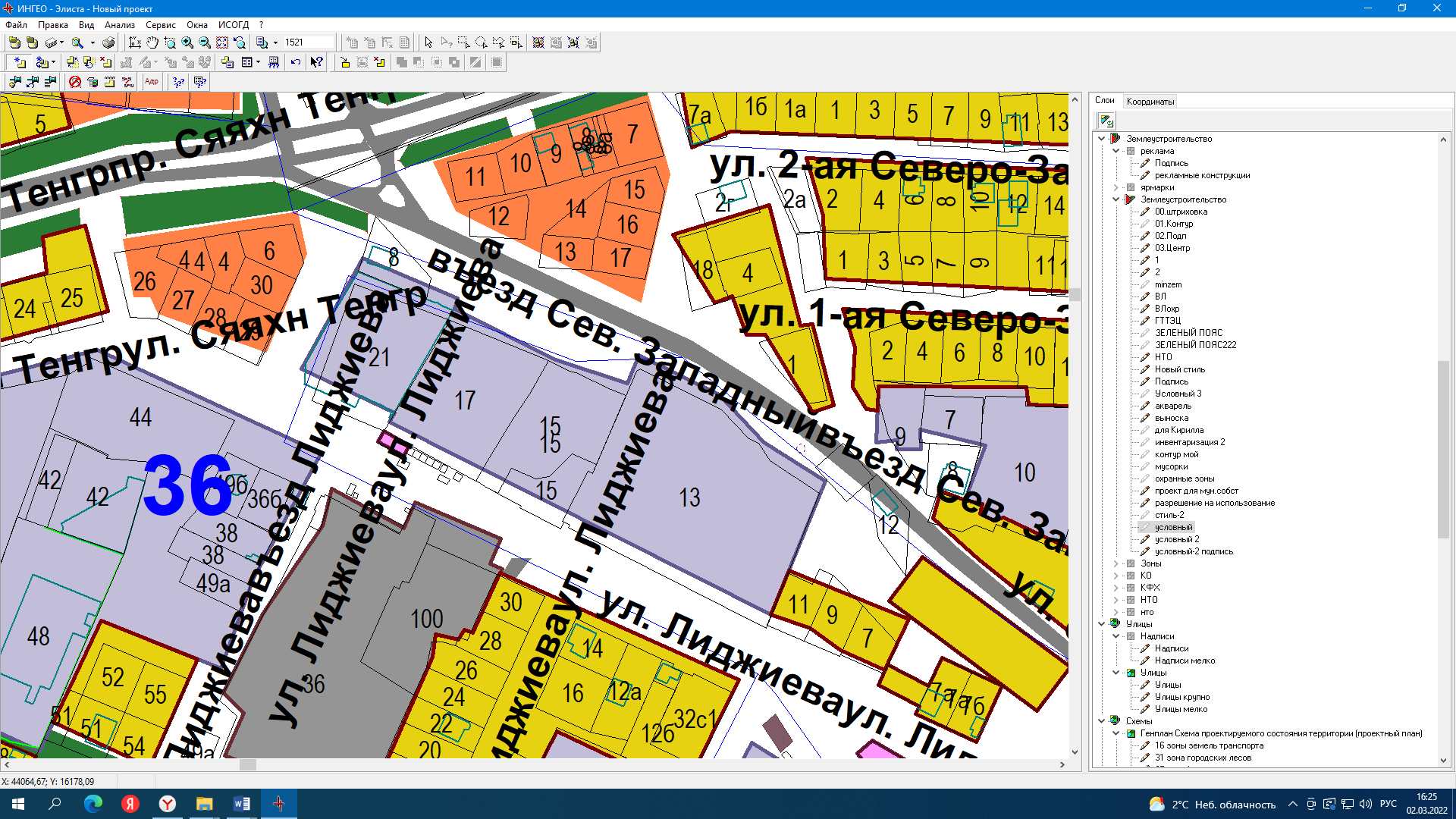 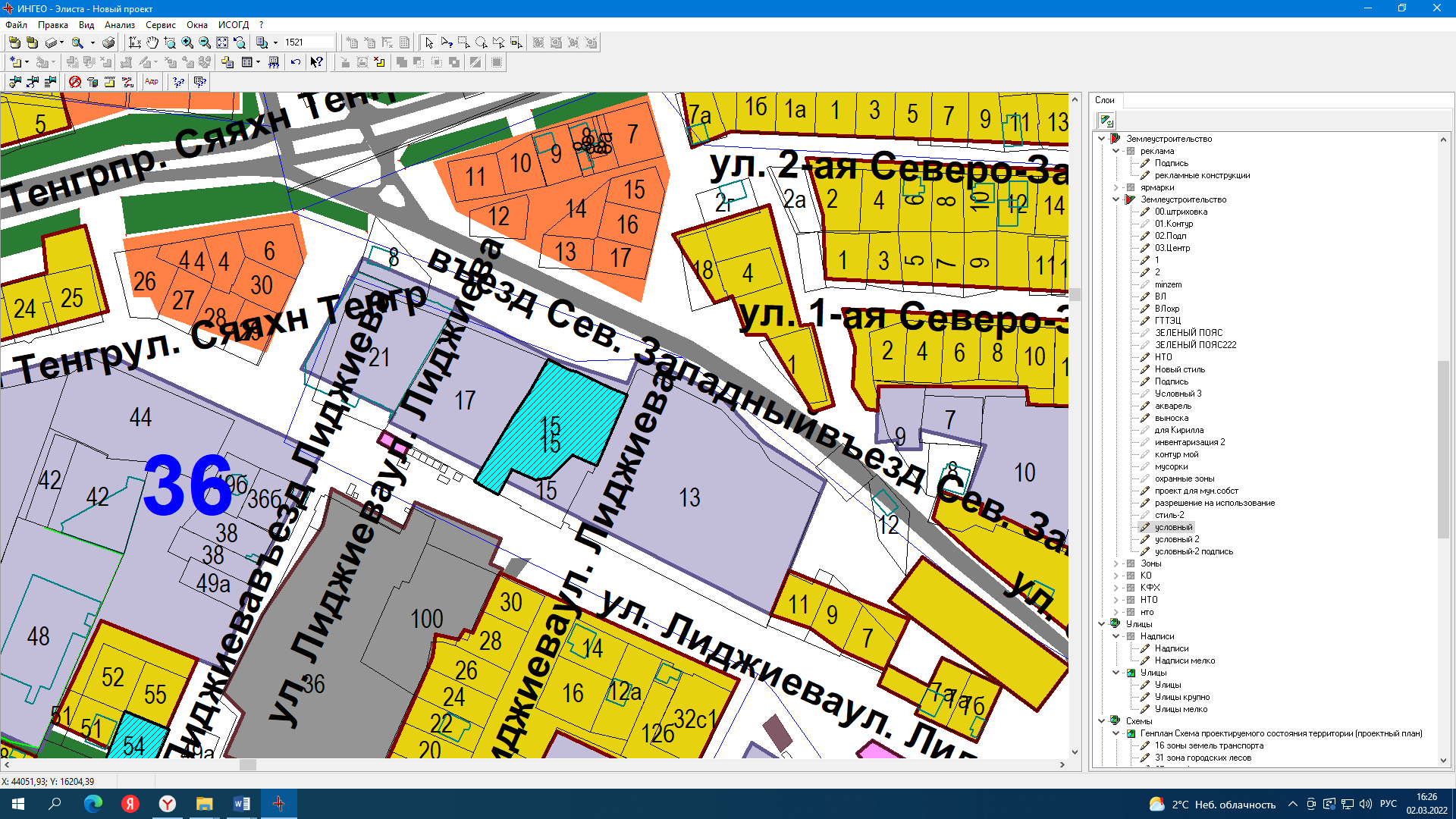 ГП:Изменение в ГП:ГП:Изменение в ГП:ГП:Изменение в ГП:ГП:Изменение в ГП:ГП:Изменение в ГП: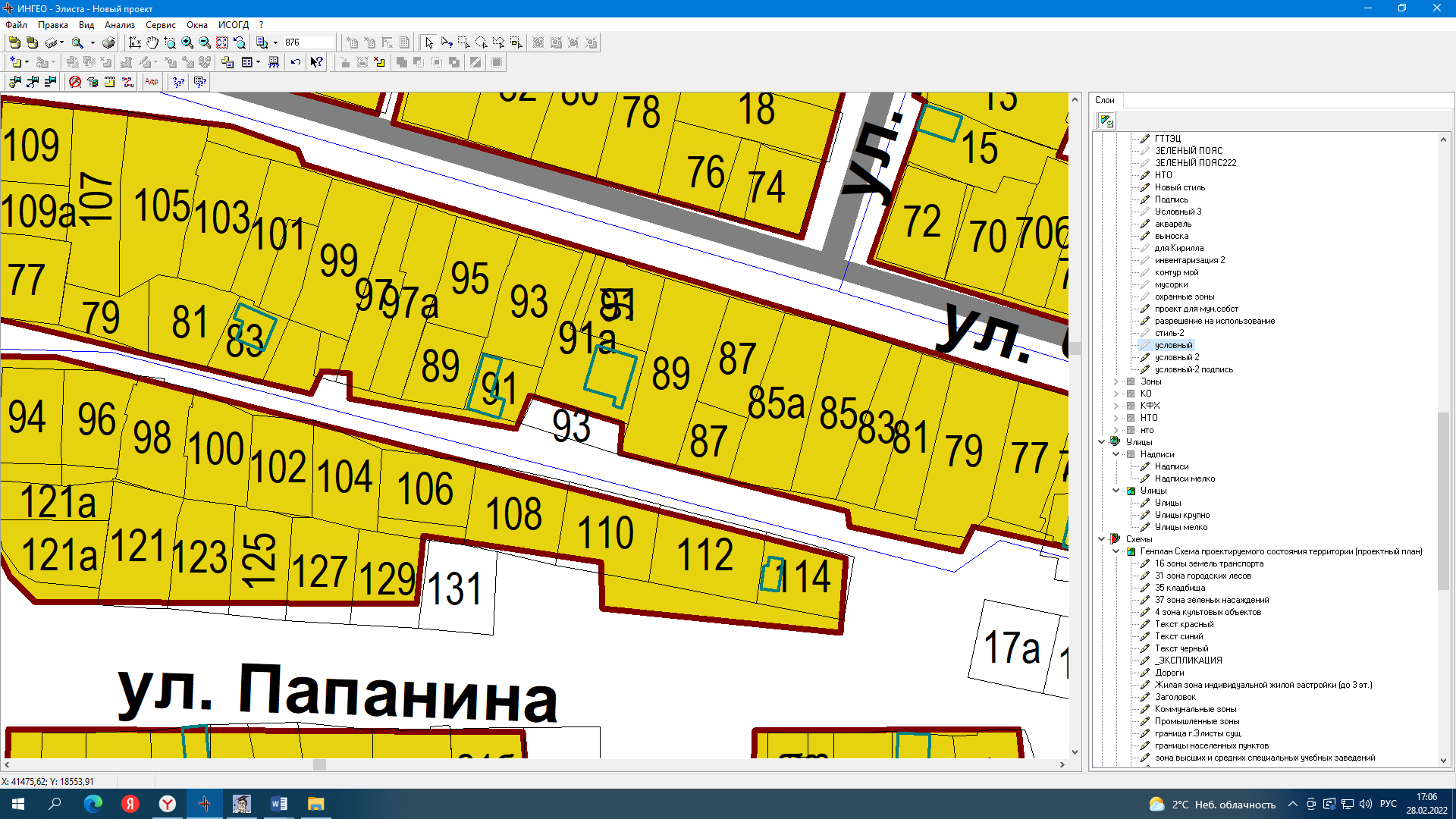 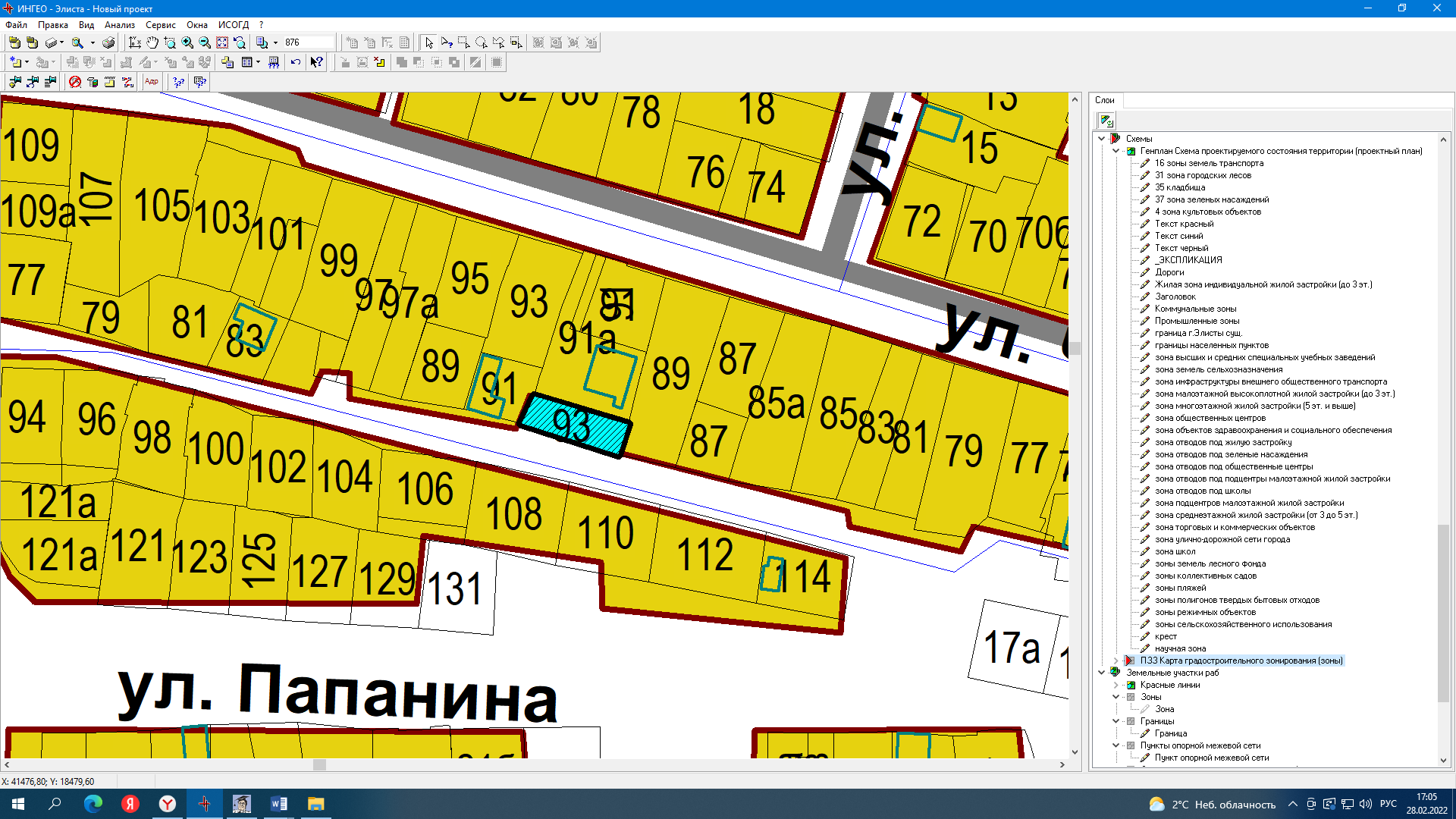 ГП:Изменение в ГП:ГП:Изменение в ГП:ГП:Изменение в ГП:ГП:Изменение в ГП:ГП:Изменение в ГП:ГП:Изменение в ГП:ГП:Изменение в ГП:ГП:Изменение в ГП:ГП:Изменение в ГП:ГП:Изменение в ГП: